Maryland FFA Convention 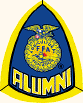 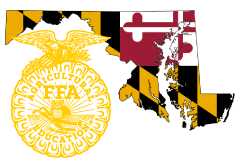 Scholarship ApplicationSponsored by: Maryland FFA AlumniThe Maryland FFA Alumni is excited to sponsor (5) $200 scholarships to be awarded to a deserving FFA member in each region, to use toward the cost of registration for the 2022 Maryland FFA Convention.  The Convention will be held June 27 -30, 2022 at the University of MD, Eastern Shore.Applications will be scored on FFA and leadership experience and the applicant’s desire to attend the Maryland FFA Convention.  Please Note the Scholarships are for students currently in 9th – 11th grades.Please email your completed application along with a reference letter from a teacher no later than March 2, 2022.Application can be emailed to:  Laura Ramsburg,      JDLAR@aol.com*Additional pages can be added if necessary*FFA Leadership: List offices held, committees and any other leadership activities in FFAFFA Activities: List CDE participation, chapter, state and national FFA activities you have participated in Essay Questions:Why would you like to attend the Maryland State FFA Convention? (250 words or less) Please TYPE your response on a separate sheet of paper and attach to your applicationThe Maryland FFA Convention has a strong focus on service.  How do you serve your local community to make it a better place? (250 words or less) Please TYPE your response on a separate sheet of paper and attach to your applicationNOTE: 	Student will be responsible for a portion of his/her convention fee. 	Scholarship check will be presented directly to the chapter upon proof of attendance.Name: Phone Number:Address: Email address: Current Grade: 9th   10th   11th  Current Grade: 9th   10th   11th  Advisor(s)  Signatures:Years of FFA Membership:ActivityResponsibilities DateActivityResponsibilities DateParent Name:Member Signature:Signature:Date: